ПРОТОКОЛ заседания конкурсной комиссииАКЦИОНЕРНОЕ ОБЩЕСТВО «ВАГОНРЕММАШ» (АО «ВРМ»)«12» мая 2020 г.				             	№ 27/ЗК-АО «ВРМ» /2020Присутствовали:Председатель конкурснойКомиссии								            А.В. ПоповЧлены Конкурсной комиссии:Повестка дня:     О подведении итогов запроса котировок цен № 27/ЗК-АО «ВРМ» /2020 на право заключения договора поставки электрооборудования для нужд Тамбовского ВРЗ и Воронежского ВРЗ – заводов – филиалов АО «ВРМ» в 2020-2021 гг.    Информация представлена заместителем начальника службы МТО Комаровым В.А.Комиссия решила:          1. Согласиться с выводами и предложениями экспертной группы (протокол от «12» мая 2020 г. № 27/ЗК-АО «ВРМ» /2020 -ЭГ2):По Лоту №1:1) В связи с тем, что по лоту №1 подана только одна котировочная заявка, в соответствии с п. 5.14. пп. 1) котировочной документации признать запрос котировок цен № 27/ЗК-АО «ВРМ» /2020 по лоту №1 несостоявшимся и в соответствии с п. 5.15 запроса котировок цен поручить службе МТО УС АО «ВРМ»  в установленном порядке обеспечить заключение договора с ООО «ЭИС» со стоимостью предложения- 39 445 900 (Тридцать девять миллионов четыреста сорок пять тысяч девятьсот) рублей 00 копеек, без учета НДС, 47 335 080 (Сорок семь миллионов триста тридцать пять тысяч восемьдесят) рублей 00 копеек, с учетом НДС.По Лоту №2:1) В связи с тем, что по лоту №2 подана только одна котировочная заявка, в соответствии с п. 5.14. пп. 1) котировочной документации признать запрос котировок цен № 27/ЗК-АО «ВРМ» /2020  по лоту №2 несостоявшимся и в соответствии с п. 5.15 запроса котировок цен поручить службе МТО УС АО «ВРМ»  в установленном порядке обеспечить заключение договора с ООО «ЭИС» со стоимостью предложения- 37 800 000 (Тридцать семь миллионов восемьсот тысяч) рублей 00 копеек, без учета НДС, 45 360 000 (Сорок пять миллионов триста шестьдесят тысяч) рублей 00 копеек, с учетом НДС.По Лоту №3:1) В связи с тем, что по лоту №3 подана только одна котировочная заявка, в соответствии с п. 5.14. пп. 1) котировочной документации признать запрос котировок цен № 27/ЗК-АО «ВРМ» /2020  по лоту №3 несостоявшимся и в соответствии с п. 5.15 запроса котировок цен поручить службе МТО УС АО «ВРМ»  в установленном порядке обеспечить заключение договора с ООО «ЭИС» со стоимостью предложения- 181 117 750 (Сто восемьдесят один миллион сто семнадцать тысяч семьсот пятьдесят) рублей 00 копеек, без учета НДС, 217 341 300 (Двести семнадцать миллионов триста сорок одна тысяча триста) рублей 00 копеек, с учетом НДС.Председатель конкурснойКомиссии АО «ВРМ»		                                          	А.В. ПоповСогласовано:Члены Конкурсной комиссии: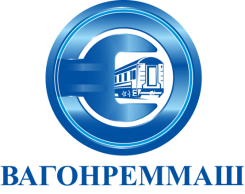 АКЦИОНЕРНОЕ ОБЩЕСТВО «ВАГОНРЕММАШ»105005, г. Москва, наб. Академика Туполева, дом 15, корпус 2, офис 27тел. (499) 550-28-90, факс (499) 550-28-96, www.vagonremmash.ruГлавный инженер							А.С. НовохатскийНачальник отдела налогового учета бухгалтерии							Е.И. ЗолотареваГлавный специалистслужбы безопасности						М.Ю. Петрищев	Главный специалист технико-технологической службы					Л.М. ШемяковаГлавный специалист службыэкономического анализа, планированияи ценообразованияИ.В. Цыганкова                           Заместитель начальника службы правого обеспечения и корпоративного управленияО.В. ЕфремкинаСекретарь Конкурснойкомиссии	С.А. БеленковГлавный инженер							А.С. НовохатскийНачальник отдела налогового учета бухгалтерии							Е.И. ЗолотареваГлавный специалистслужбы безопасности						М.Ю. Петрищев	Главный специалист технико-технологической службы					Л.М. ШемяковаГлавный специалист службыэкономического анализа, планированияи ценообразованияИ.В. Цыганкова                           Заместитель начальника службы правого обеспечения и корпоративного управленияО.В. ЕфремкинаСекретарь Конкурснойкомиссии	С.А. Беленков